Основные соединения деталей из древесины и древесных материалов. Типы и размеры (с Изменениями N 1, 2) ГОСТ 9330-76ГОСТ 9330-76

Группа К20
МЕЖГОСУДАРСТВЕННЫЙ СТАНДАРТ     
     
ОСНОВНЫЕ СОЕДИНЕНИЯ ДЕТАЛЕЙ ИЗ ДРЕВЕСИНЫ И ДРЕВЕСНЫХ МАТЕРИАЛОВ

Типы и размеры

Principal joints of details of wood and wooden materials. Types and dimensions
МКС 79.040Дата введения 1977-07-01
Постановлением Государственного комитета стандартов Совета Министров СССР от 11 мая 1976 г. N 1161 дата введения установлена 01.07.77

Ограничение срока действия снято по протоколу N 7-95 Межгосударственного совета по стандартизации, метрологии и сертификации (ИУС N 11-95)

ВЗАМЕН ГОСТ 9330-67

ИЗДАНИЕ (сентябрь 2009 г.) с Изменениями N 1, 2, утвержденными в июне 1981 г., июне 1986 г. (ИУС 9-81, 9-86)


Настоящий стандарт распространяется на основные шиповые соединения деталей из древесины и устанавливает их типы и размеры.

1. ТИПЫ И РАЗМЕРЫ1.1. Типы основных соединений деталей из древесины имеют следующие условные обозначения:

УК - угловое концевое;

УС - угловое серединное;

УЯ - угловое ящичное;

К - по кромке;

Ду - по длине на "ус"
и указаны в табл.1-4.1.2. Типы и размеры угловых концевых соединений (УК) должны соответствовать указанным в табл.1.

Таблица 11.2.1. Расчетные толщины шипов и диаметров шкантов соединений типов УК округляют до ближайшего размера: 4; 6; 8; 10; 12; 14; 16; 20 и 25 мм.
1.2.2. В соединениях типов УК-1 - УК-7 значение величины  установлено для симметричного расположения шипов. При несимметричном расположении шипов величину устанавливают в зависимости от назначения и конcтpyкции изделия.

При различных толщинах соединяемых деталей  назначают в зависимости от толщины с шипом.

В соединениях типов УК-1 - УК-3 и УК-7 допускается дополнительное крепление соединения нагелем на клею, а угол  принимают в зависимости от конструкции изделия.
1.3. Типы и размеры угловых серединных соединений (УС) должны соответствовать указанным в табл.2.

Таблица 2
Примечания к табл.1 и 2:
1. Угловые соединения (концевые и серединные) допускается выполнять с фасками и фальцами, размеры которых соответствуют стандартизованному дереворежущему инструменту.
2. Допускается подсечка заплечиков под углом 45°.
3. Дно паза может быть плоским или другой формы в зависимости от формы присоединяемой детали.

1.2 - 1.3. (Измененная редакция, Изм. N 1).
1.3.1. Расчетные толщины шипов и диаметры шкантов соединений типов УС округляют до ближайшего размера 4; 6; 8; 10; 12; 14; 16; 20 и 25 мм, а угол  устанавливают в зависимости от конструкции изделия.
1.3.2. В соединениях типов УС-1 - УС-4 значение величины  установлено для симметричного расположения шипов. При несимметричном расположении шипов величину устанавливают в зависимости от назначения и конструкции изделия.

(Введен дополнительно, Изм. N 2).
1.4. Типы и размеры угловых ящичных соединений (УЯ) должны соответствовать указанным в табл.3.

Таблица 3
(Измененная редакция, Изм. N 1).
1.5. Типы и размеры соединений по кромке () деталей должны соответствовать указанным в табл.4.

Таблица 4
(Измененная редакция, Изм. N 1, 2).
1.6. Соединение деталей по длине на зубчатый шип должно соответствовать требованиям ГОСТ 19414-90.
1.7. Соединение деталей по длине на ус (Ду) должно соответствовать требованиям, указанным на чертеже.



.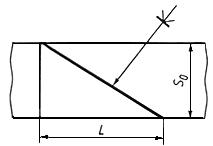 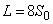 В деталях, требующих повышенной прочности, длину усового соединения  устанавливают (10-12).
1.8. Точность изготовления элементов и методы испытания соединений указаны в приложении.
1.9. Величина отклонений от номинальных размеров шиповых соединений деталей из древесины устанавливается в нормативно-технической документации на конкретные изделия и должна соответствовать требованиям ГОСТ 6449.1-82 и ГОСТ 6449.3-82.

(Введен дополнительно, Изм. N 1).

ПРИЛОЖЕНИЕ (рекомендуемое)ПРИЛОЖЕНИЕ
Рекомендуемое1. Наибольшая прочность клеевых соединений деревянных деталей достигается при точности изготовления элементов соединения (толщина и ширина гнезда), обеспечивающей в период сборки натяг от 0 до 0,3 мм. Нижний предел от 0 до 0,2 мм принимают для шипов из древесины твердых лиственных пород, а верхний предел от 0,1 до 0,3 мм - для шипов из древесины хвойных и мягких лиственных пород.
2. Прочность угловых концевых и ящичных соединений (УК, УЯ) испытывают по схеме, указанной в ГОСТ 23166-99. Предел прочности вычисляют с погрешностью не более 0,001 МПа (0,01 кгс/см) по формуле 
,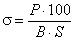 где  - максимальная нагрузка при разрушении образца Н, (кгс);
 - ширина бруска, м (мм);

 - толщина бруска, м (мм).
3. Прочность клеевого соединения на гладкую фугу при скалывании вдоль волокон испытывают по ГОСТ 15613.1-84.
4. Прочность соединений деталей по длине на ус испытывают на растяжение по ГОСТ 15613.5-79, при этом длина образца должна быть не менее 500 мм.

Испытания на статический изгиб проводят по ГОСТ 15613.4-78.

(Измененная редакция, Изм. N 1).
5. Прочность соединений типов УК и УС, используемых в конструкциях с горизонтальным расположением элементов и вертикальным направлением действия нагрузок, испытывают по схеме, указанной на чертеже.

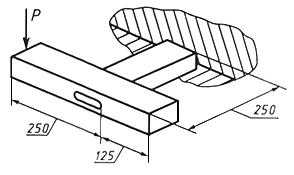 Типы соединенийТипы соединенийУсловные обозначенияСхемы и размеры соединенийСхемы и размеры соединенийСхемы и размеры соединенийНа шип открытый сквознойодинарныйУК-1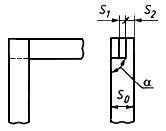 
; 
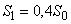 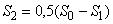 
; 

; 
двойной УК-2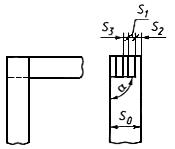 ;  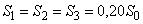 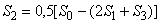 ;  ;  тройной УК-3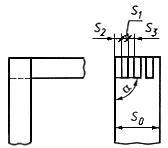 
 и 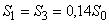 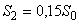 
 и 
 и На шип с полупотемкомнесквознойУК-4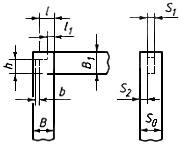 
; ; ; ;  - не менее 2 мм;  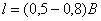 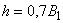 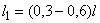 
; ; ; ;  - не менее 2 мм;  
; ; ; ;  - не менее 2 мм;  сквозной УК-5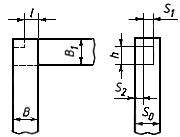 ; ; ; 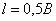 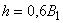 ; ; ; ; ; ; На шип 
с потемкомнесквознойУК-6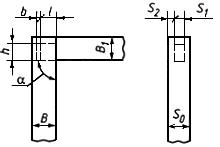 ; ; ; ;  - не менее 2 мм ; ; ; ;  - не менее 2 мм ; ; ; ;  - не менее 2 мм сквозной УК-7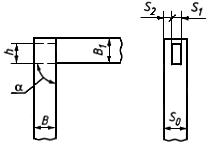 ; ; 
; ; 
; ; 
На шипы круглые вставные (шканты)Несквозные
и сквозныеУК-8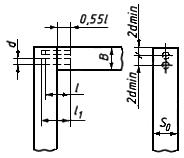 ;  - длина шканта ;  более  на 2-3 мм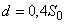 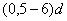 ;  - длина шканта ;  более  на 2-3 мм;  - длина шканта ;  более  на 2-3 ммНа ус со вставными круглыми шипами (шкантами)несквозныеУК-9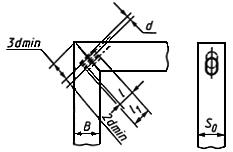 ;  - длина шканта ;  более  на 2-3 мм

Допускается применять сквозные шканты;  - длина шканта ;  более  на 2-3 мм

Допускается применять сквозные шканты;  - длина шканта ;  более  на 2-3 мм

Допускается применять сквозные шкантыНа ус со вставным плоским шипомнесквознойУК-10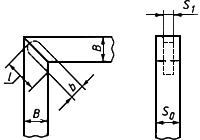 . Для деталей толщиной до 10 мм =2-3 мм; ; . 

Допускается соединение деталей на ус двойным вставным шипом, при этом 
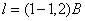 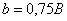 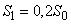 . Для деталей толщиной до 10 мм =2-3 мм; ; . 

Допускается соединение деталей на ус двойным вставным шипом, при этом 
. Для деталей толщиной до 10 мм =2-3 мм; ; . 

Допускается соединение деталей на ус двойным вставным шипом, при этом 
сквозной УК-11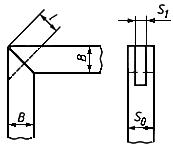 . Для деталей толщиной до 10 мм = 2-3 мм; . Допускается соединение на "ус" двойным вставным шипом, при этом . Для деталей толщиной до 10 мм = 2-3 мм; . Допускается соединение на "ус" двойным вставным шипом, при этом . Для деталей толщиной до 10 мм = 2-3 мм; . Допускается соединение на "ус" двойным вставным шипом, при этом ЗубчатоеЗубчатоеУК-12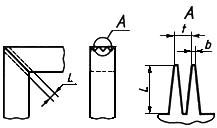 Длина зубчатого шипа Шаг шипа Затупление  5012,002,0328,001,0206,001,0103,500,551,750,2Типы соединенийТипы соединенийУсловные обозначенияСхемы и размеры соединенийНа шип одинарныйнесквознойУС-1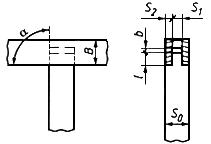 несквозной 
в пазУС-2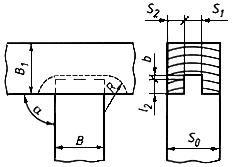 сквознойУС-3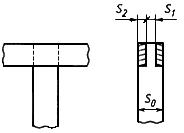 ; ;  - не менее 2 мм.

; . В соединениях типов УС-1, УС-2 допускается двойной шип, при этом ,  соответствует радиусу фрезы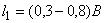 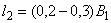 На шип двойнойсквознойУС-4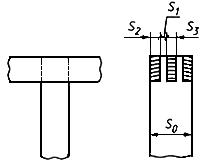 ;  В паз и гребеньнесквознойУС-5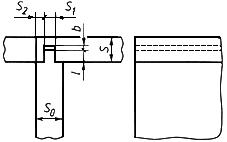 
; ; ;  - не менее 2 мм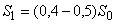 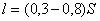 В пазУС-6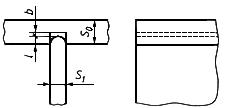 ;  - не менее 1 мм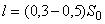 На шипы круглые вставные (шканты)несквозныеУС-7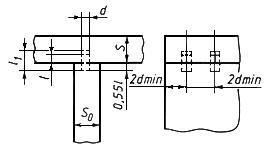 
; ;  более  на 2-3 мм. Допускается применять сквозные шканты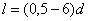 На шип "ласточкин хвост"несквознойУС-8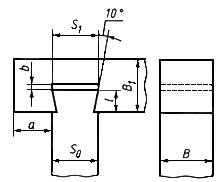 
; ; полученный размер округляют до ближайшего диаметра фрезы 13; 14; 15; 16; 17 мм,  - не менее 
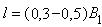 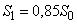 Типы соединенийТипы соединенийУсловные обозначенияСхемы и размеры соединенийНа шип прямойоткрытыйУЯ-1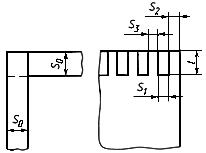 6; 8; 10; 12; 14; 18 мм; ;  - не менее 0,3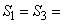 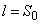 На шип "ласточкин хвост"УЯ-2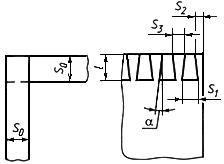 ; полученный размер округляют до ближайшего диаметра фрезы: 13; 14; 15; 16 и 17 мм;  - не менее 0,75;; ; = 10°.

Допускается соединение на шип "ласточкин хвост" в полупотай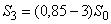 На шип круглый вставной (шкант)УЯ-3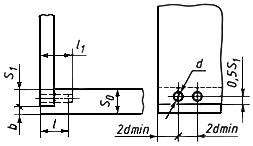 , полученный диаметр шкантов округляют до ближайшего размера 4; 6; 8; 10; 12; 16; 20 и 25 мм; ;  более  на 1-2 мм; - от 0 до 
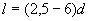 Типы соединенийТипы соединенийУсловные обозначенияСхемы и размеры соединенийСхемы и размеры соединенийСхемы и размеры соединенийСхемы и размеры соединенийСхемы и размеры соединенийСхемы и размеры соединенийСхемы и размеры соединенийСхемы и размеры соединенийСхемы и размеры соединенийСхемы и размеры соединенийСхемы и размеры соединенийСхемы и размеры соединенийСхемы и размеры соединенийСхемы и размеры соединенийНа рейку|К-1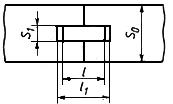 =20-30 мм;  более  на 2-3 мм; (для реек из древесины);  (для реек из фанеры). Размер
 округляют до ближайшего размера пазовой дисковой фрезы: 4; 5; 6; 8; 10; 12; 16 и 20 мм. Допускаются на кромках одно- и двухсторонние фаски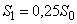 =20-30 мм;  более  на 2-3 мм; (для реек из древесины);  (для реек из фанеры). Размер
 округляют до ближайшего размера пазовой дисковой фрезы: 4; 5; 6; 8; 10; 12; 16 и 20 мм. Допускаются на кромках одно- и двухсторонние фаски=20-30 мм;  более  на 2-3 мм; (для реек из древесины);  (для реек из фанеры). Размер
 округляют до ближайшего размера пазовой дисковой фрезы: 4; 5; 6; 8; 10; 12; 16 и 20 мм. Допускаются на кромках одно- и двухсторонние фаски=20-30 мм;  более  на 2-3 мм; (для реек из древесины);  (для реек из фанеры). Размер
 округляют до ближайшего размера пазовой дисковой фрезы: 4; 5; 6; 8; 10; 12; 16 и 20 мм. Допускаются на кромках одно- и двухсторонние фаски=20-30 мм;  более  на 2-3 мм; (для реек из древесины);  (для реек из фанеры). Размер
 округляют до ближайшего размера пазовой дисковой фрезы: 4; 5; 6; 8; 10; 12; 16 и 20 мм. Допускаются на кромках одно- и двухсторонние фаски=20-30 мм;  более  на 2-3 мм; (для реек из древесины);  (для реек из фанеры). Размер
 округляют до ближайшего размера пазовой дисковой фрезы: 4; 5; 6; 8; 10; 12; 16 и 20 мм. Допускаются на кромках одно- и двухсторонние фаски=20-30 мм;  более  на 2-3 мм; (для реек из древесины);  (для реек из фанеры). Размер
 округляют до ближайшего размера пазовой дисковой фрезы: 4; 5; 6; 8; 10; 12; 16 и 20 мм. Допускаются на кромках одно- и двухсторонние фаски=20-30 мм;  более  на 2-3 мм; (для реек из древесины);  (для реек из фанеры). Размер
 округляют до ближайшего размера пазовой дисковой фрезы: 4; 5; 6; 8; 10; 12; 16 и 20 мм. Допускаются на кромках одно- и двухсторонние фаски=20-30 мм;  более  на 2-3 мм; (для реек из древесины);  (для реек из фанеры). Размер
 округляют до ближайшего размера пазовой дисковой фрезы: 4; 5; 6; 8; 10; 12; 16 и 20 мм. Допускаются на кромках одно- и двухсторонние фаски=20-30 мм;  более  на 2-3 мм; (для реек из древесины);  (для реек из фанеры). Размер
 округляют до ближайшего размера пазовой дисковой фрезы: 4; 5; 6; 8; 10; 12; 16 и 20 мм. Допускаются на кромках одно- и двухсторонние фаски=20-30 мм;  более  на 2-3 мм; (для реек из древесины);  (для реек из фанеры). Размер
 округляют до ближайшего размера пазовой дисковой фрезы: 4; 5; 6; 8; 10; 12; 16 и 20 мм. Допускаются на кромках одно- и двухсторонние фаски=20-30 мм;  более  на 2-3 мм; (для реек из древесины);  (для реек из фанеры). Размер
 округляют до ближайшего размера пазовой дисковой фрезы: 4; 5; 6; 8; 10; 12; 16 и 20 мм. Допускаются на кромках одно- и двухсторонние фаски=20-30 мм;  более  на 2-3 мм; (для реек из древесины);  (для реек из фанеры). Размер
 округляют до ближайшего размера пазовой дисковой фрезы: 4; 5; 6; 8; 10; 12; 16 и 20 мм. Допускаются на кромках одно- и двухсторонние фаски=20-30 мм;  более  на 2-3 мм; (для реек из древесины);  (для реек из фанеры). Размер
 округляют до ближайшего размера пазовой дисковой фрезы: 4; 5; 6; 8; 10; 12; 16 и 20 мм. Допускаются на кромках одно- и двухсторонние фаскиВ четвертьК-2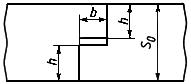  - 0,5 мм. Допускаются на кромках одно- и двухсторонние фаски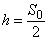 
мм  - 0,5 мм. Допускаются на кромках одно- и двухсторонние фаски
мм  - 0,5 мм. Допускаются на кромках одно- и двухсторонние фаски
мм  - 0,5 мм. Допускаются на кромках одно- и двухсторонние фаски
мм  - 0,5 мм. Допускаются на кромках одно- и двухсторонние фаски
мм  - 0,5 мм. Допускаются на кромках одно- и двухсторонние фаски
мм  - 0,5 мм. Допускаются на кромках одно- и двухсторонние фаски
мм  - 0,5 мм. Допускаются на кромках одно- и двухсторонние фаски
мм  - 0,5 мм. Допускаются на кромках одно- и двухсторонние фаски
мм  - 0,5 мм. Допускаются на кромках одно- и двухсторонние фаски
мм  - 0,5 мм. Допускаются на кромках одно- и двухсторонние фаски
мм  - 0,5 мм. Допускаются на кромках одно- и двухсторонние фаски
мм  - 0,5 мм. Допускаются на кромках одно- и двухсторонние фаски
мм  - 0,5 мм. Допускаются на кромках одно- и двухсторонние фаски
мм От 12 до 15 включ.От 12 до 15 включ.От 12 до 15 включ.От 12 до 15 включ.От 12 до 15 включ.От 12 до 15 включ.От 12 до 15 включ.От 12 до 15 включ.666666Св. 15 " 20 "Св. 15 " 20 "Св. 15 " 20 "Св. 15 " 20 "Св. 15 " 20 "Св. 15 " 20 "Св. 15 " 20 "Св. 15 " 20 "888888" 20 " 30 "" 20 " 30 "" 20 " 30 "" 20 " 30 "" 20 " 30 "" 20 " 30 "" 20 " 30 "" 20 " 30 "101010101010" 30" 30" 30" 30" 30" 30" 30" 30161616161616
Допускается в соединении деталей платформ грузовых автомобилей и прицепов при свыше 30 мм глубина четверти =8 мм
Допускается в соединении деталей платформ грузовых автомобилей и прицепов при свыше 30 мм глубина четверти =8 мм
Допускается в соединении деталей платформ грузовых автомобилей и прицепов при свыше 30 мм глубина четверти =8 мм
Допускается в соединении деталей платформ грузовых автомобилей и прицепов при свыше 30 мм глубина четверти =8 мм
Допускается в соединении деталей платформ грузовых автомобилей и прицепов при свыше 30 мм глубина четверти =8 мм
Допускается в соединении деталей платформ грузовых автомобилей и прицепов при свыше 30 мм глубина четверти =8 мм
Допускается в соединении деталей платформ грузовых автомобилей и прицепов при свыше 30 мм глубина четверти =8 мм
Допускается в соединении деталей платформ грузовых автомобилей и прицепов при свыше 30 мм глубина четверти =8 мм
Допускается в соединении деталей платформ грузовых автомобилей и прицепов при свыше 30 мм глубина четверти =8 мм
Допускается в соединении деталей платформ грузовых автомобилей и прицепов при свыше 30 мм глубина четверти =8 мм
Допускается в соединении деталей платформ грузовых автомобилей и прицепов при свыше 30 мм глубина четверти =8 мм
Допускается в соединении деталей платформ грузовых автомобилей и прицепов при свыше 30 мм глубина четверти =8 мм
Допускается в соединении деталей платформ грузовых автомобилей и прицепов при свыше 30 мм глубина четверти =8 мм
Допускается в соединении деталей платформ грузовых автомобилей и прицепов при свыше 30 мм глубина четверти =8 ммВ паз 
и гребеньпрямоугольныйК-3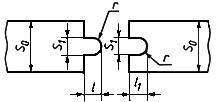 
- от 1 до 2 мм;  более  на 1-2 мм
мм
- от 1 до 2 мм;  более  на 1-2 мм
мм
- от 1 до 2 мм;  более  на 1-2 мм
мм
- от 1 до 2 мм;  более  на 1-2 мм
мм
- от 1 до 2 мм;  более  на 1-2 мм
мм
- от 1 до 2 мм;  более  на 1-2 мм
мм
- от 1 до 2 мм;  более  на 1-2 мм
мм
- от 1 до 2 мм;  более  на 1-2 мм
мм
- от 1 до 2 мм;  более  на 1-2 мм
мм
- от 1 до 2 мм;  более  на 1-2 мм
мм
- от 1 до 2 мм;  более  на 1-2 мм
мм
- от 1 до 2 мм;  более  на 1-2 мм
мм
- от 1 до 2 мм;  более  на 1-2 мм
мм
- от 1 до 2 мм;  более  на 1-2 мм
ммОт 10 до 12 включ.От 10 до 12 включ.От 10 до 12 включ.От 10 до 12 включ.От 10 до 12 включ.От 10 до 12 включ.44446666Св. 12 " 19 "Св. 12 " 19 "Св. 12 " 19 "Св. 12 " 19 "Св. 12 " 19 "Св. 12 " 19 "66666666" 19 " 25 "" 19 " 25 "" 19 " 25 "" 19 " 25 "" 19 " 25 "" 19 " 25 "88888888" 25 " 29 "" 25 " 29 "" 25 " 29 "" 25 " 29 "" 25 " 29 "" 25 " 29 "1010101010101010" 29 " 40 "" 29 " 40 "" 29 " 40 "" 29 " 40 "" 29 " 40 "" 29 " 40 "1212121212121212
Допускаются на кромках одно- и двухсторонние фаски. Для тары, включая специальную, допускается при =22 мм, =6 мм, =6 мм.

Допускается формирование соединения без заоваливания радиусом  углов гребня и паза
Допускаются на кромках одно- и двухсторонние фаски. Для тары, включая специальную, допускается при =22 мм, =6 мм, =6 мм.

Допускается формирование соединения без заоваливания радиусом  углов гребня и паза
Допускаются на кромках одно- и двухсторонние фаски. Для тары, включая специальную, допускается при =22 мм, =6 мм, =6 мм.

Допускается формирование соединения без заоваливания радиусом  углов гребня и паза
Допускаются на кромках одно- и двухсторонние фаски. Для тары, включая специальную, допускается при =22 мм, =6 мм, =6 мм.

Допускается формирование соединения без заоваливания радиусом  углов гребня и паза
Допускаются на кромках одно- и двухсторонние фаски. Для тары, включая специальную, допускается при =22 мм, =6 мм, =6 мм.

Допускается формирование соединения без заоваливания радиусом  углов гребня и паза
Допускаются на кромках одно- и двухсторонние фаски. Для тары, включая специальную, допускается при =22 мм, =6 мм, =6 мм.

Допускается формирование соединения без заоваливания радиусом  углов гребня и паза
Допускаются на кромках одно- и двухсторонние фаски. Для тары, включая специальную, допускается при =22 мм, =6 мм, =6 мм.

Допускается формирование соединения без заоваливания радиусом  углов гребня и паза
Допускаются на кромках одно- и двухсторонние фаски. Для тары, включая специальную, допускается при =22 мм, =6 мм, =6 мм.

Допускается формирование соединения без заоваливания радиусом  углов гребня и паза
Допускаются на кромках одно- и двухсторонние фаски. Для тары, включая специальную, допускается при =22 мм, =6 мм, =6 мм.

Допускается формирование соединения без заоваливания радиусом  углов гребня и паза
Допускаются на кромках одно- и двухсторонние фаски. Для тары, включая специальную, допускается при =22 мм, =6 мм, =6 мм.

Допускается формирование соединения без заоваливания радиусом  углов гребня и паза
Допускаются на кромках одно- и двухсторонние фаски. Для тары, включая специальную, допускается при =22 мм, =6 мм, =6 мм.

Допускается формирование соединения без заоваливания радиусом  углов гребня и паза
Допускаются на кромках одно- и двухсторонние фаски. Для тары, включая специальную, допускается при =22 мм, =6 мм, =6 мм.

Допускается формирование соединения без заоваливания радиусом  углов гребня и паза
Допускаются на кромках одно- и двухсторонние фаски. Для тары, включая специальную, допускается при =22 мм, =6 мм, =6 мм.

Допускается формирование соединения без заоваливания радиусом  углов гребня и паза
Допускаются на кромках одно- и двухсторонние фаски. Для тары, включая специальную, допускается при =22 мм, =6 мм, =6 мм.

Допускается формирование соединения без заоваливания радиусом  углов гребня и пазаК-4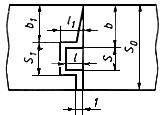 286667776677151514369991010106677171716трапецеидальныйК-5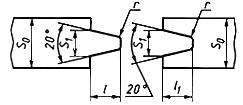 12-1312-135,55,55,577778881,51,515-1615-166,56,56,588889992220-2220-228,58,58,5101010101111112225259,09,09,0101010101111112230-3530-3511,511,511,5121212121313133340-4540-4514,514,514,5121212121515153350-6050-6016,516,516,51212121215151533Допускаются одно- и двухсторонние фаски. В соединениях деталей платформ грузовых автомобилей и прицепов при  свыше 30 мм допускается =7 мм.

Допускается формирование соединения без заоваливания радиусом  углов гребня и пазаДопускаются одно- и двухсторонние фаски. В соединениях деталей платформ грузовых автомобилей и прицепов при  свыше 30 мм допускается =7 мм.

Допускается формирование соединения без заоваливания радиусом  углов гребня и пазаДопускаются одно- и двухсторонние фаски. В соединениях деталей платформ грузовых автомобилей и прицепов при  свыше 30 мм допускается =7 мм.

Допускается формирование соединения без заоваливания радиусом  углов гребня и пазаДопускаются одно- и двухсторонние фаски. В соединениях деталей платформ грузовых автомобилей и прицепов при  свыше 30 мм допускается =7 мм.

Допускается формирование соединения без заоваливания радиусом  углов гребня и пазаДопускаются одно- и двухсторонние фаски. В соединениях деталей платформ грузовых автомобилей и прицепов при  свыше 30 мм допускается =7 мм.

Допускается формирование соединения без заоваливания радиусом  углов гребня и пазаДопускаются одно- и двухсторонние фаски. В соединениях деталей платформ грузовых автомобилей и прицепов при  свыше 30 мм допускается =7 мм.

Допускается формирование соединения без заоваливания радиусом  углов гребня и пазаДопускаются одно- и двухсторонние фаски. В соединениях деталей платформ грузовых автомобилей и прицепов при  свыше 30 мм допускается =7 мм.

Допускается формирование соединения без заоваливания радиусом  углов гребня и пазаДопускаются одно- и двухсторонние фаски. В соединениях деталей платформ грузовых автомобилей и прицепов при  свыше 30 мм допускается =7 мм.

Допускается формирование соединения без заоваливания радиусом  углов гребня и пазаДопускаются одно- и двухсторонние фаски. В соединениях деталей платформ грузовых автомобилей и прицепов при  свыше 30 мм допускается =7 мм.

Допускается формирование соединения без заоваливания радиусом  углов гребня и пазаДопускаются одно- и двухсторонние фаски. В соединениях деталей платформ грузовых автомобилей и прицепов при  свыше 30 мм допускается =7 мм.

Допускается формирование соединения без заоваливания радиусом  углов гребня и пазаДопускаются одно- и двухсторонние фаски. В соединениях деталей платформ грузовых автомобилей и прицепов при  свыше 30 мм допускается =7 мм.

Допускается формирование соединения без заоваливания радиусом  углов гребня и пазаДопускаются одно- и двухсторонние фаски. В соединениях деталей платформ грузовых автомобилей и прицепов при  свыше 30 мм допускается =7 мм.

Допускается формирование соединения без заоваливания радиусом  углов гребня и пазаДопускаются одно- и двухсторонние фаски. В соединениях деталей платформ грузовых автомобилей и прицепов при  свыше 30 мм допускается =7 мм.

Допускается формирование соединения без заоваливания радиусом  углов гребня и пазаДопускаются одно- и двухсторонние фаски. В соединениях деталей платформ грузовых автомобилей и прицепов при  свыше 30 мм допускается =7 мм.

Допускается формирование соединения без заоваливания радиусом  углов гребня и пазаНа гладкую фугу|К-6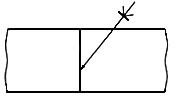 В паз 
и гребеньПрямоугольныйК-7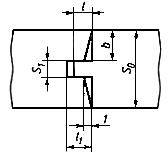 1616166666666,56,56,55527272766666677710,510,5